PUT YOUR LOGO HEREKUTAHYA DUMLUPINAR UNIVERSITY 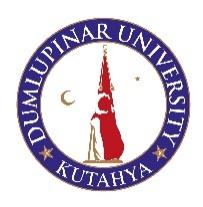 &**PUT YOUR UNIVERSITY NAME HERE**2019 Project Year  Erasmus+ International Credit MobilityStudent Mobility For Studies Application FormStudentName, Surname:Date:Signature:The Forms Received By:Date:Signature:Name, SurnameFOTOParticipant’s IDFOTODate of BirthFOTOFacultyFOTODepartmentFOTOStudy Cycle(B.A./M.A of PhD.)FOTONationalityE-mail AddressHave you participated Erasmus+ before?If yes please write Do you have any disability?If yes please explainPhone NumberDates of the mobility(Autumn Semester or Spring Semester)Check List for Student ApplicationYESNOIs application Form fully filled and signed?Is Transcript of Records attached?:Is there a Language Certificate?Is the student’s application eligible?